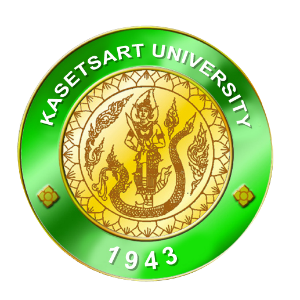 No.         / 2005 TO WHOM IT MAY CONCERNThis is to certify that Miss Nuttaporn, with the student ID No.44203263, has completed a Bachelor Degree of Business Administration in International Business at the Faculty of Management Sciences, Kasetsart University, Siracha Campus.The following comments indicate general performances:ADDITIONAL COMMENTS: …………………………………………………………………………………………………………………………………………………………………………………………………………………………………………………………………………………………………………………………………………………………………………………………………………………………………………………………………………Given on   March 2005(Miss.Vorakamol Sarayangkul)              Lecturer(NOT VALID WITHOUT KASETSART UNIVERSITY SEAL)PoorFairSatisfactoryGoodExcellent 1.Education Attainment2.Intellectual Ability3.Leadership Potential4.Personality/Ability to get along well with others 5.English Proficiency